Publicado en  el 28/10/2016 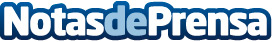 Instituciones e industria se reúnen para hablar de ciudades inteligentesEl seminario 'Ciudades Inteligentes: Qué aprende y reutilizar de las inversiones de la Convocatoria 2015 adjudicada ahora' ha tenido como objetivo crear una herramienta de desarrollo industrial. Ha destacado el hecho de que España está en cabeza por lo que hace los proyectos en ciudades inteligentesDatos de contacto:Nota de prensa publicada en: https://www.notasdeprensa.es/instituciones-e-industria-se-reunen-para Categorias: Telecomunicaciones Madrid Innovación Tecnológica http://www.notasdeprensa.es